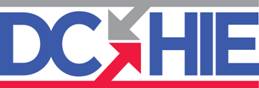 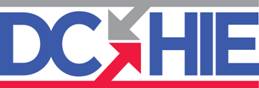 District of ColumbiaHealth Information ExchangePolicy Board MeetingThursday, November 19, 20151:00 – 3:00 PMLocation:One Judiciary Square441 4th Street, NW, 900 SouthWashington, DC 20001Board Members(Invitees):Christian Barrera (Office of the Deputy Mayor for Health and Human Services);  Barbara Bazron, Ph.D. (DC Department of Mental Health); Jamal Chappelle (The Chappelle Group, LLC); James K. Costello (District of Columbia Primary Care Association); Angela Diop, ND (Unity Health Care, Inc.); Victor Freeman, MD; Bernie Galla, RN (LifeBridge Health); Douglas M. Garland, Jr., MS, PharmD (DMG Scientific); Marina Havan (DC Department of Human Services); Brian Jacobs, MD (Children’s National Medical Center); Brenda King, RN (District of Columbia Nurses Association); Barry L. Lewis, MD (Medical Society of the District of Columbia); Justin J. Palmer, MPA (DC Hospital Association – Designee/Board Nominee); Shelly Ten Napel  (DHCF); and Raymond Tu, MD (Progressive Radiology)DHCF/HCRIA/HIE Staff:  Chris Botts, Dena Hasan, Dr. LaRah Payne, Michael Tietjen, and Joe WeissfeldChristian Barrera (Office of the Deputy Mayor for Health and Human Services);  Barbara Bazron, Ph.D. (DC Department of Mental Health); Jamal Chappelle (The Chappelle Group, LLC); James K. Costello (District of Columbia Primary Care Association); Angela Diop, ND (Unity Health Care, Inc.); Victor Freeman, MD; Bernie Galla, RN (LifeBridge Health); Douglas M. Garland, Jr., MS, PharmD (DMG Scientific); Marina Havan (DC Department of Human Services); Brian Jacobs, MD (Children’s National Medical Center); Brenda King, RN (District of Columbia Nurses Association); Barry L. Lewis, MD (Medical Society of the District of Columbia); Justin J. Palmer, MPA (DC Hospital Association – Designee/Board Nominee); Shelly Ten Napel  (DHCF); and Raymond Tu, MD (Progressive Radiology)DHCF/HCRIA/HIE Staff:  Chris Botts, Dena Hasan, Dr. LaRah Payne, Michael Tietjen, and Joe WeissfeldChristian Barrera (Office of the Deputy Mayor for Health and Human Services);  Barbara Bazron, Ph.D. (DC Department of Mental Health); Jamal Chappelle (The Chappelle Group, LLC); James K. Costello (District of Columbia Primary Care Association); Angela Diop, ND (Unity Health Care, Inc.); Victor Freeman, MD; Bernie Galla, RN (LifeBridge Health); Douglas M. Garland, Jr., MS, PharmD (DMG Scientific); Marina Havan (DC Department of Human Services); Brian Jacobs, MD (Children’s National Medical Center); Brenda King, RN (District of Columbia Nurses Association); Barry L. Lewis, MD (Medical Society of the District of Columbia); Justin J. Palmer, MPA (DC Hospital Association – Designee/Board Nominee); Shelly Ten Napel  (DHCF); and Raymond Tu, MD (Progressive Radiology)DHCF/HCRIA/HIE Staff:  Chris Botts, Dena Hasan, Dr. LaRah Payne, Michael Tietjen, and Joe WeissfeldPlease read:N/AN/AN/AAgendaAgendaAgendaAgendaCall to OrderCall to OrderShelly Ten NapelHCRIA/HIE/HIT, DHCFDC HIE Policy Board ChairShelly Ten NapelHCRIA/HIE/HIT, DHCFDC HIE Policy Board ChairAnnouncement of QuorumAnnouncement of QuorumShelly Ten NapelHCRIA/HIE/HIT, DHCFDC HIE Policy Board ChairShelly Ten NapelHCRIA/HIE/HIT, DHCFDC HIE Policy Board ChairApproval of the Minutes of the Previous Meeting (7-13, 7-21, and 9-16)Approval of the Minutes of the Previous Meeting (7-13, 7-21, and 9-16)Reports – HIT Coordinator, Advisory Group, SubcommitteesReports – HIT Coordinator, Advisory Group, SubcommitteesOld Business Updates on Conflict of Interest PolicyUpdates on Board Appointments/ProcessOld Business Updates on Conflict of Interest PolicyUpdates on Board Appointments/ProcessChris BottsDHCF HIE Project ManagerChris BottsDHCF HIE Project ManagerNew Business Updating Mayor’s Establishment OrderSpecial Session to Update BylawsOutcomes from SIM Work Group MeetingsAreas of Focus for Updated FY 16-17 IAPD SubmissionUpcoming CRISP DemoNew Business Updating Mayor’s Establishment OrderSpecial Session to Update BylawsOutcomes from SIM Work Group MeetingsAreas of Focus for Updated FY 16-17 IAPD SubmissionUpcoming CRISP DemoShelly Ten NapelHCRIA/HIE/HIT, DHCFDC HIE Policy Board ChairShelly Ten NapelHCRIA/HIE/HIT, DHCFDC HIE Policy Board ChairAdjournmentAdjournment